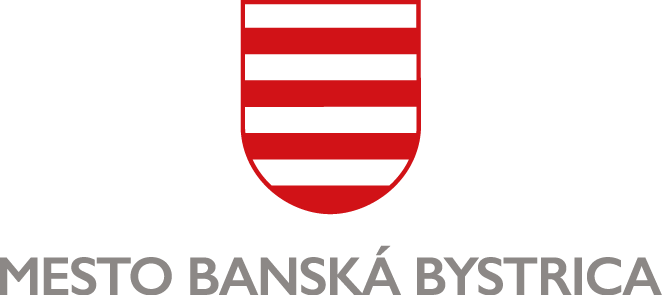 MESTSKÝ ÚRAD, Odbor sociálnych vecíOddelenie sociálnej a krízovej intervencieŽIADOSŤ O PRENÁJOM NÁJOMNÉHO BYTUvyčleneného pre naliehavé prípady na Švermovej ulici 45A, Banská BystricaŽiadateľ:Meno a priezvisko: ............................................................................................................................Dátum narodenia: .............................................................................................................................Trvalý pobyt: .................................................................................................. 	PSČ: ..........................žiadam o prenájom nájomného bytu vyčleneného pre naliehavé prípady na Švermovej ulici 45A, Banská Bystrica a svoju žiadosť odôvodňujem nasledovne:............................................................................................................................................................................................................................................................................................................................................................................................................................................................................................................................................................................................................................................................................Prílohy k žiadosti:	Príloha č. 1 – Dotazník k žiadosti o prenájom nájomného bytu	Príloha č. 2 – Potvrdenie o príjmeSúhlas dotknutej osoby so spracovaním osobných údajov:„Osobné údaje dotknutých osôb sa spracúvajú v súlade s NARIADENÍM EURÓPSKEHO PARLAMENTU A RADY (EÚ) 2016/679 z 27. apríla 2016 o ochrane fyzických osôb pri spracúvaní osobných údajov a o voľnom pohybe takýchto údajov, ktorým sa zrušuje smernica 95/46/ES (všeobecné nariadenie o ochrane údajov) a so zákonom č. 18/2018 Z. z. o ochrane osobných údajov a o zmene a doplnení niektorých zákonov.Informácie o spracúvaní osobných údajov prevádzkovateľom sú vám plne k dispozícii na webovom sídle https://www.banskabystrica.sk/urad/ochrana-osobnych-udajov/, ako aj vo fyzickej podobe v sídle a na všetkých kontaktných miestach prevádzkovateľa.“Dňa ............................	….................................….......................................	podpis žiadateľa